«ИНФОРМАЦИОННЫЙ ВЕСТНИК УСВЯТСКОГО СЕЛЬСКОГО ПОСЕЛЕНИЯ»№  8                                                                                         « 05 »  июня   2023 годУчредитель и редакция                              Редактор                Адрес редакции и издателя               Тираж      Цена Совет депутатов Усвятского сельского       Панскова                 215722  д.Усвятье                                  10 экз.      Бесплатно поселения Дорогобужского района             Галина                    пер. Центральный, д.2     Смоленской области                                     Анатольевна            Дорогобужский районАдминистрация Усвятского сельского                                         Смоленская областьпоселения Дорогобужского района 	                 АдминистрацияСмоленской области.                                                                                                                 Выходит не реже 1 раза в квартал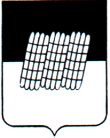 СОВЕТ ДЕПУТАТОВ УСВЯТСКОГО СЕЛЬСКОГО ПОСЕЛЕНИЯДОРОГОБУЖСКОГО РАЙОНА СМОЛЕНСКОЙ ОБЛАСТИРЕШЕНИЕот «05»  июня  2023 года                                                                                №  11О внесении изменений в Порядок размещения сведений о доходах, расходах, об имуществе и обязательствах имущественного характера, представленных лицами, замещающими муниципальные должности в органах местного самоуправления Усвятского сельского поселения Дорогобужского района Смоленской области,           а также сведений о доходах, расходах, об имуществе и обязательствах имущественного характера их супруг (супругов) и несовершеннолетних детей на официальном сайте муниципального образования «Дорогобужский район» Смоленской области на странице Усвятского сельского поселения Дорогобужского района Смоленской области  в  информационно – телекоммуникационной сети «Интернет» и предоставления этих сведений общероссийским средствам массовой информации для опубликования в связи с их запросомВ соответствии с Федеральным законом от 6 октября 2003 года № 131-ФЗ «Об общих принципах организации местного самоуправления в Российской Федерации», Федеральным законом от 06.02.2023 года № 12-ФЗ ««О внесении изменений в Федеральный закон «Об общих принципах организации публичной власти в субъектах Р.Ф.» и отдельные законодательные акты Р.Ф.»», Уставом  Усвятского сельского поселения Дорогобужского района  Смоленской области Совет депутатов Усвятского сельского поселения Дорогобужского района Смоленской областиРЕШИЛ:1. Внести в  Порядок размещения сведений о доходах, расходах, об имуществе и обязательствах имущественного характера, представленных лицами, замещающими муниципальные должности в органах местного самоуправления Усвятского сельского поселения Дорогобужского района Смоленской области, а также сведений о доходах, расходах, об имуществе и обязательствах имущественного характера их супруг (супругов) и несовершеннолетних детей на официальном сайте муниципального образования «Дорогобужский район» Смоленской области на странице Усвятского сельского поселения Дорогобужского района Смоленской области в информационно - телекоммуникационной сети «Интернет» и предоставления этих сведений общероссийским средствам массовой информации для опубликования в связи с их запросом (далее – Порядок), утвержденный решением Совета депутатов Усвятского сельского поселения Дорогобужского района Смоленской области от  30.03. 2018 года № 3  изменения, дополнив пункт 1 Порядка абзацами  вторым и третьим следующего содержания:«Настоящий порядок не применяется к лицам, замещающим муниципальные должности депутата представительного органа муниципального образования Усвятское сельское поселение Дорогобужского района Смоленской области и осуществляющим свои полномочия на непостоянной основе. Депутаты Совета депутатов Усвятского сельского поселения Дорогобужского района Смоленской области представляют сведения о своих доходах, расходах, об имуществе и обязательствах имущественного характера, а также о доходах, расходах, об имуществе и обязательствах имущественного характера своих супруг (супругов) и несовершеннолетних детей в соответствии с частью 4.2 статьи 12.1. Федеральный закон от 25.12.2008 N 273-ФЗ «О противодействии коррупции».2. Настоящее решение подлежит официальному опубликованию в печатном средстве «Информационный вестник Усвятского сельского поселения» и размещению в информационно - телекоммуникационной сети «Интернет» на официальном сайте муниципального образования «Дорогобужский район» Смоленской области на странице Усвятского сельского поселения Дорогобужского района Смоленской области.  3. Настоящее решение вступает в силу после официального опубликования в печатном средстве «Информационный вестник Усвятского сельского поселения». Глава муниципального образованияУсвятское сельское поселениеДорогобужского района Смоленской области                          Л.П. ПавликовО ежегодном отчете Главы  муниципального образования Усвятское сельское поселение Дорогобужского района Смоленской области о результатах его деятельности, деятельности Администрации Усвятского сельского поселения  Дорогобужского района Смоленской области  за 2022 годЗаслушав и обсудив представленный Главой муниципального образования Усвятское сельское поселение Дорогобужского района Смоленской области  Павликовым  Леонидом Петровичем ежегодный отчет о результатах своей деятельности, деятельности Администрации Усвятского сельского поселения Дорогобужского района  Смоленской области  за 2022 год, в соответствии с Федеральным законом от 6 октября 2003 № 131-ФЗ «Об общих принципах организации местного  самоуправления в Российской Федерации», Совет депутатов Усвятского сельского поселения Дорогобужского района Смоленской области            РЕШИЛ:    1. Утвердить прилагаемый отчет  Главы муниципального образования Усвятское сельское поселение Дорогобужского  района Смоленской области Павликова Леонида Петровича  о результатах его деятельности, деятельности Администрации Усвятского сельского поселения Дорогобужского  района Смоленской области  за 2022 год.          2. Признать деятельность Главы муниципального образования Усвятское сельское  поселение Дорогобужского района Смоленской области Павликова Леонида Петровича, деятельность Администрации Усвятского сельского поселения Дорогобужского района Смоленской области в части исполнения переданных полномочий, в том числе по решению вопросов, поставленных Советом депутатов Усвятского сельского поселения  Дорогобужского района Смоленской области, за 2022 год, удовлетворительной.           3. Настоящее решение вступает в  силу со  дня его принятия  и  подлежит официальному опубликованию в печатном средстве «Информационный вестник Усвятского сельского поселения».Глава муниципального образованияУсвятское сельское поселениеДорогобужского района Смоленской области                           Л.П. Павликов                                                                                      УТВЕРЖДЕН решением Совета депутатовУсвятского сельского поселения Дорогобужского районаСмоленской области от 05.06. 2023г.№ 12ОТЧЕТ 
 Главы муниципального образования Усвятское сельское поселение Дорогобужского района Смоленской области о результатах его деятельности, деятельности Администрации, в том числе о решении вопросов, поставленных Советом депутатов за 2022 годСовет депутатов Усвятского сельского поселения Дорогобужского района Смоленской областиВ 2022 году в Совете депутатов Усвятского сельского поселения Дорогобужского района Смоленской области проведено 5 заседаний. Принято 30 решений.Работа Совета депутатов Усвятского сельского поселения Дорогобужского района Смоленской области строилась по утвержденному плану работы. В указанном периоде в соответствии с планом работы рассмотрены вопросы: «О внесении изменений в Устав», «Об утверждении отчета об исполнении бюджета за 2022год»,  «О бюджете поселения на 2023год и плановый период 2024и 2025годы» и другие. Большое внимание уделяется рассмотрению бюджета поселения. В течение 2022 года неоднократно рассматривался вопрос «О внесении изменений в решение Совета депутатов Усвятского сельского поселения Дорогобужского района Смоленской области  «О бюджете Усвятского сельского поселения Дорогобужского района Смоленской области на 2022 год и на плановый период 2023 и 2024 годов».      Все изменения в бюджет рассмотрены Контрольно-ревизионной комиссией муниципального образования «Дорогобужский район» Смоленской области и получено положительное заключение. Много обсуждений вызывает формирование бюджета Усвятского сельского поселения Дорогобужского района Смоленской области на очередной финансовый год, в силу ограниченности средств бюджета многое остается невыполненным. При формировании бюджета поселения на 2023 год депутаты постарались выделить самые главные направления: содержание дорог поселения, подготовка жилищно-коммунальной сферы к новому сезону.                   Проведены публичные слушания по вопросам:«О внесении изменений в Устав Усвятского сельского поселения», «Об исполнении бюджета сельского поселения за 2022год», «О бюджете поселения на 2023год и плановый период 2024и 2025гг.», по проекту актуализации схемы теплоснабжения Усвятского сельского поселения Дорогобужского района Смоленской области на 2024г .Все решения, затрагивающие интересы населения, были опубликованы в печатном средстве «Информационный вестник Усвятского сельского поселения» и размещены на сайте Администрации МО «Дорогобужский район» Смоленской области в сети интернет на странице Усвятского сельского поселения.                  Администрация Усвятского сельского поселения Первоочередная задача Администрации поселения – это решение вопросов местного значения и исполнение полномочий, определенных  Федеральным законом от 06.10.2003года № 131-ФЗ «Об общих принципах организации местного самоуправления в Российской Федерации» и Уставом  Усвятского сельского  поселения. Эти полномочия осуществляются путем организации повседневной работы специалистов администрации сельского поселения, подготовке нормативно-правовых документов, проведения встреч с жителями и активом поселения, осуществления личного приема граждан Главой поселения и муниципальными служащими, рассмотрения письменных и устных обращений. В исполнение требований Федерального закона от 09.02.2009 №8-ФЗ «Об обеспечении доступа к информации о деятельности государственных органов и органов местного самоуправления» на официальном сайте администрации поселения проводится регулярное информирование населения об актуальных событиях в поселении. В основном – это были вопросы жизнеобеспечения наших граждан:-уборка аварийных деревьев;-водоснабжение и водоотведение;-уличное освещение;-содержание и ремонт улично-дорожной сети;-благоустройство территорий и другие.                                         БлагоустройствоОдним из самых актуальных вопросов был и остается вопрос благоустройства территории. Благоустройство – это мероприятия, направленные на улучшение жизни населения, создание наиболее благоприятных и комфортных условий для проживания и здоровья человека. В 2022 г. проводились весной  субботники по уборке населенных пунктов. В субботниках принимали участие депутаты, работники Администрации, СДК, библиотеки, жители д. Слойково,  д. Усвятье, д.Кузино, д.Быково, д. Озерище, д.Каськово. В течение летне-осеннего периода производилось скашивание травы возле зданий Администраций, около памятников погибшим воинам в годы ВОВ, а также в местах общего пользования. Был проведён    частичный ремонт дорог  в  населённых пунктах. Благоустройство  общественной территории (парк ) д. Озерище. Для благоустройства территории привлечены денежные средства в сумме- 546,8 руб. из областного бюджета.В 2022 году были проведены следующие мероприятия: - замена глубинных насосов  д.Слойково, д.Каськово;- ремонт уличных светильников;- проводилась работа по ремонту дорожного полотна  в населенных пунктах поселения, - проводилась работа по расчистке дорог  в зимний период, грейдерование  дорог в весенне-летний период;-  проведена паспортизация автодороги по ул.Молодежная д.Кузино;- оказывалась помощь гражданам в оформлении документов для осуществления догазофикации населенных пунктов поселения;- проводился ремонт водопроводных сетей;Газификация Поданы заявки на разработку проектно-сметной документации на строительство межпоселкового газопровода высокого (среднего) давления   в рамках реализации Программы газификации Смоленской области, финансируемой за счет специальной надбавки к тарифам на транспортировку газа газораспределительными организациями в д. Кузино, д. Каськово, д. Яковлево, д. Михайловка. Оказана помощь жителям населенных пунктов в оформлении документов на догазификацю   д. Яковлево, д.Логиновка, д. Озерище ,д. Быково, д.Каськово.Задачи на 2023 годВ 2023 году перед Администрацией стоят серьезные задачи, связанные с улучшением уровня жизни поселения:-  благоустройство территории поселения;- развитие мест отдыха;- строительство, ремонт и содержание дорожных сетей, - пропаганда здорового образа жизни, развитие физической культуры и спорта, - укрепление материально-технической базы учреждений культуры и спорта;- поддержание в надлежащем состоянии военно-мемориального комплекса на территории поселения;- работа по организации вывоза бытовых отходов с территории поселения;- работа по ликвидации несанкционированных свалок с привлечением депутатского корпуса и населения к данной работе;- продолжение газификации поселения;- передача в собственность муниципального образования «Дорогобужский район» Смоленской области объектов водоснабжения, находящихся в собственности муниципального образования Усвятское сельское поселение Дорогобужского района Смоленской объектов.Администрация  Усвятского сельского поселения рассчитывает на помощь в разрешении поставленных задач со стороны Администрации МО «Дорогобужский район» и, конечно, на помощь жителей поселения.Информационное сообщение02 июня 2023 года в 12-00 часов в здании Администрации Усвятского сельского поселения Дорогобужского района Смоленской области по адресу: д. Слойково ул. Центральная, д.17. состоялись публичные слушания по проекту решения Совета депутатов Усвятского сельского поселения Дорогобужского района Смоленской области «О внесении изменений в Устав Усвятского сельского поселения Дорогобужского района Смоленской области».По результатам публичных слушаний принято решение: 1. Одобрить проект решения Совета депутатов Усвятского сельского поселения Дорогобужского района Смоленской области «О внесении изменений в Устав Усвятского сельского поселения Дорогобужского района Смоленской области».2. Рекомендовать Совету депутатов Усвятского сельского поселения Дорогобужского района Смоленской области принять решение Совета депутатов Усвятского сельского поселения Дорогобужского района Смоленской области «О внесении изменений в Устав Усвятского сельского поселения Дорогобужского района Смоленской области».Оргкомитет по подготовке и проведению публичных слушаний                                                                                                        СОВЕТ ДЕПУТАТОВ УСВЯТСКОГО СЕЛЬСКОГО ПОСЕЛЕНИЯ                    ДОРОГОБУЖСКОГО РАЙОНА СМОЛЕНСКОЙ ОБЛАСТИ                                                              РЕШЕНИЕ           от 05 июня 2023 года                                                                              № 12  